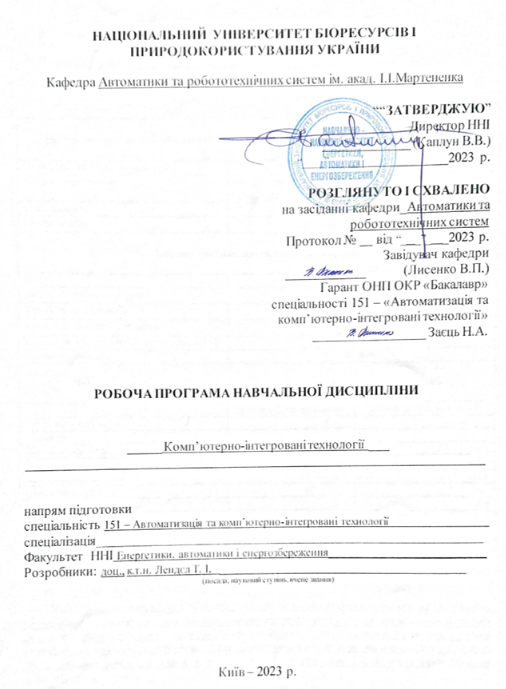 НАЦІОНАЛЬНИЙ УНІВЕРСИТЕТ БІОРЕСУРСІВ І ПРИРОДОКОРИСТУВАННЯ УКРАЇНИКафедра Автоматики та робототехнічних систем ім. акад. І.І.Мартененка                         ““ЗАТВЕРДЖУЮ”    Директор ННІ _____________ (Каплун В.В.)“____”_____________________2023 р.РОЗГЛЯНУТО І СХВАЛЕНО  на засіданні кафедри_Автоматики та робототехнічних систем Протокол №      від “_   _”_    _2023 р.                                                                   Завідувач кафедри____________            (Лисенко В.П.)                                                                   Гарант ОНП ОКР «Бакалавр» спеціальності 151 – «Автоматизація та комп’ютерно-інтегровані технології»_________________ Заєць Н.А.РОБОЧА ПРОГРАМА НАВЧАЛЬНОЇ ДИСЦИПЛІНИ  _____ Комп’ютерно-інтегровані технології _________________________________________________________________________напрям підготовки спеціальність 151 – Автоматизація та комп’ютерно-інтегровані технології			  спеціалізація_____________________________________________________________________Факультет  ННІ Енергетики, автоматики і енергозбереження____________________________Розробники:  доц., к.т.н. Лендєл Т. І.   ____________________________________________                                                                                              (посада, науковий ступінь, вчене звання)Київ – 2023 р.Опис навчальної дисципліни   ____ Комп’ютерно-інтегровані технології _______________________                                                                         (назва)Мета та завдання навчальної дисципліниМета – дати теоретичні і практичні знання по роботі із спеціалізованим математичним програмним забезпеченням для ознайомленнями студентів із сучасними принципами побудови та основними етапами організації розподілених, комп’ютерно-інтегрованих систем автоматизації виробничих процесів.  Курс розрахований на слухачів, які мають уяву о структурі ПК і комплектуючих,  а також є впевненими користувачами ПК в середовищі Microsoft Windows.Завдання Формування навичок щодо використання спеціалізованих інженерних програмних продуктів для побудови комп’ютерно-інтегрованих систем у середовищі LabView, а також програмним продуктам для програмування програмно логічних контролерів. Вивчення основних можливостей програмно-логічних контролерів, їх комунікаційних можливостей з використанням спеціалізованих протоколів по передачі даних та інтерфейсів для зв’язку із зовнішніми об’єктами.Компетентності ОП: Інтегральна компетентність (ІК):Здатність розв’язувати складні спеціалізовані задачі та практичні проблеми, що характеризуються комплексністю та невизначеністю умов, під час професійної діяльності у галузі автоматизації або у процесі навчання, що передбачає застосування теорій та методів галузіДисципліною забезпечуються загальні компетенції (ЗК):ЗК1 - Здатність застосовувати знання у практичних ситуаціяхЗК4 - Навички використання інформаційних і комунікаційних технологійЗК5 - Здатність до пошуку, опрацювання та аналізу інформації з різних джерелДисципліною забезпечуються фахові компетентності спеціальності (ФК):ФК4 - Здатність застосовувати методи системного аналізу, математичного моделювання, ідентифікації та числові методи для розроблення математичних моделей окремих елементів та систем автоматизації в цілому, для аналізу якості їх функціонування із використанням новітніх комп’ютерних технологійФК7 - Здатність обґрунтовувати вибір технічної  структури та вміти  розробляти прикладне програмне забезпечення для мікропроцесорних систем керування на базі локальних засобів автоматизації, промислових логічних контролерів та програмованих логічних матриць і сигнальних процесорівФК12 - Здатність застосовувати спеціальні знання для створення систем автоматизації складних біотехнічних об’єктів, котрі вміщують біологічну складову на основі сучасних методів управління та комп’ютерно-інтегрованих технологійПрограмні результати навчання:ПРН3 - Вміти застосовувати сучасні інформаційні технології та мати навички розробляти алгоритми та комп’ютерні програми з використанням мов високого рівня та технологій об'єктно-орієнтованого програмування, створювати бази даних та використовувати інтернет-ресурси.ПРН4 - Розуміти суть процесів, що відбуваються в об’єктах автоматизації (за галузями діяльності) та вміти проводити аналіз об’єктів автоматизації і обґрунтовувати вибір структури, алгоритмів та схем керування ними на основі результатів дослідження їх властивостейПРН5 - Вміти застосовувати методи теорії автоматичного керування для дослідження, аналізу та синтезу систем автоматичного керуванняПРН6 - Знати фізику, електротехніку, електроніку та схемотехніку, мікропроцесорну техніку на рівні, необхідному для розв’язання типових задач і проблем автоматизаціїПРН9 - Вміти проектувати багаторівневі системи керування і збору даних для формування бази параметрів процесу та їх візуалізації за допомогою засобів людино-машинного інтерфейсу, використовуючи новітні комп'ютерно-інтегровані технологіїПРН10 - Вміти обґрунтовувати вибір структури та  розробляти  прикладне програмне забезпечення для мікропроцесорних систем управління на базі локальних засобів автоматизації, промислових логічних контролерів та програмованих логічних матриць і сигнальних процесорів.ПРН12 - Вміти використовувати різноманітне спеціалізоване програмне забезпечення для реалізації типових інженерних задач у галузі автоматизації, зокрема, математичного моделювання, автоматизованого проектування, керування базами даних, методів комп’ютерної графікиУ результаті вивчення навчальної дисципліни студент повинен знати:Як здійснювати обчислення із допомогою LabView;Як зорганізується програмування в середовищі LabView;Призначення SCADA систем;Призначення та основні можливості програмно логічних контролерів (ПЛК);вміти: Самостійно здійснювати арифметичні обчислення, розв’язок систем звичайних та  диференційних рівнянь, операції із матрицями з допомогою програмних пакетів LabView;Складати програми для проведення обчислень в середовищі LabView;Використовувати результати обчислень в середовищі LabView в інших програмних продуктах;Реалізовувати із використанням ПЛК релейно-контактні схеми для управління технологічним обладнанням;Проводити перевірку правильності спрацювання релейно-контактних схем програмними засобами;Проводити візуалізацію роботи системи управління із використанням SCADA технологій.Програма та структура навчальної дисципліни для:– скороченого терміну денної (заочної) форми навчання.Теми практичних занять Теми лабораторних занять Теми самостійної роботи Контрольні питання, комплекти тестів для визначення рівня засвоєння знань студентами.Методи навчання.При вивченні дисципліни застосовуються лекційна i лабораторна форми навчання, екскурсія  на  інформаційний центр НУБіП а  також індивідуальні заняття зі студентами  Вивчення будови, схем здійснюється з  використанням лабораторного та демонстраційного обладнання кафедри автоматики та робототехнічних систем.Форми контролю. Перевірка відвідування лекційних занять, контроль виконання та захист лабораторних робіт, захист реферату, модульний контроль та підсумкова залікова робота. 10. Розподіл балів, які отримують студенти. Оцінювання студента відбувається згідно положенням «Про екзамени та заліки у НУБіП України» від 20.02.2015 р. протокол № 6 з табл. 1. Для визначення рейтингу студента (слухача) із засвоєння дисципліни RДИС (до 100 балів) одержаний рейтинг з атестації (до 30 балів) додається до рейтингу студента (слухача) з навчальної роботи RНР (до 70 балів): R ДИС  = R НР  + R АТ .11. Методичне забезпечення https://elearn.nubip.edu.ua/course/view.php?id=265612. Рекомендована література– основна;Arduino Uno [Електронний ресурс]. URL: https://www.arduino.cc/en/Guide/Introduction# (дата звернення 3 травня 2020 року).Проектування систем автоматизації для АПК [Текст] : підручник / В. П. Лисенко [та ін.]. - К. : ФОП Ямчинський О.В., 2022. - 626 с. - ISBN 978-617-8184-97-1.Лисенко, В. П., & Лендєл, Т. І. (2019). Комп’ютерно-інтегровані технології: методичні вказівки для студентів спеціальності 151 «Автоматизація та комп’ютерно-інтегровані технології» освітнього ступеня–«Бакалавр».Комп’ютерні мережі. Книга 1 [навчальний посібник] / А.Г. Микитишин, М.М. Митник, П.Д. Стухляк, В.В. Пасічник – Львів, «Магнолія 2006», 2021. – 256 с.Датчики Arduino [Електронний ресурс]. URL: https://arduino.ua/cat6-atchiki (дата звернення 14.05 2020).Датчик – Вікіпедія. [Електронний ресурс]. URL: https://uk.wikipedia.org/wiki/%D0%94%D0%B0%D1%82%D1%87%D0%B8%D0%BA  (дата звернення 20.04 2020). Основи побудови комп’ютерно-інтегрованих систем [Електронний ресурс] : навч. посіб. для студ. спеціальності 151 «Автоматизація та комп’ютерно-інтегровані технології», освітньопрофесійна програма «Автоматизація та комп’ютерно-інтегровані технології кіберенергетичних систем» /Укладачі: С. В. Любицький, П. В. Новіков ; КПІ ім. Ігоря Сікорського. – Електронні текстові дані (1 файл: 1,5 Мбайт). – Київ : КПІ ім. Ігоря Сікорського, 2020. – 77 с. – допоміжна.Мікроелектронні датчики нового покоління [Електронний ресурс]. URL:https://uk.wikipedia.org/wiki/ (дата звернення 12.04 2020)Енергоефективне управління виробництвом в тепличних комбінатах продукції заданої якості: монографія / Лисенко Віталій Пилипович [та ін.]. - Київ : Ямчинський О. В. [вид.], 2021. - 379 с. : рис., табл. - Бібліогр.: с. 316-344 . - 100 прим. - ISBN 978-617-8049-91-1 13. Інформаційні ресурси1.  Бази даних та електронні журнали Національної бібіліотеки України http://www.nbuv.gov.ua/node/554.  2. База наукових праць Google: https://scholar.google.com/scholarГалузь знань, напрям підготовки, спеціальність, освітньо-кваліфікаційний рівеньГалузь знань, напрям підготовки, спеціальність, освітньо-кваліфікаційний рівеньГалузь знань, напрям підготовки, спеціальність, освітньо-кваліфікаційний рівеньОсвітньо-кваліфікаційний рівень бакалавр бакалаврНапрям підготовки 151 – Автоматизація та комп’ютерно-інтегровані технології 151 – Автоматизація та комп’ютерно-інтегровані технології СпеціальністьСпеціалізаціяХарактеристика навчальної дисципліниХарактеристика навчальної дисципліниХарактеристика навчальної дисципліниВидОбов’язкова / вибірковаОбов’язкова / вибірковаЗагальна кількість годин ____90_________90_____Кількість кредитів ECTS _____3,0__________3,0_____Кількість змістових модулів_____4__________4_____Курсовий проект (робота) (за наявності)Форма контролюІспит Іспит Показники навчальної дисципліни для денної та заочної форм навчанняПоказники навчальної дисципліни для денної та заочної форм навчанняПоказники навчальної дисципліни для денної та заочної форм навчанняденна форма навчаннязаочна форма навчанняРік підготовки (курс)_____2ст________2 с.т.___Семестр___3________3____Лекційні заняття     ___30       год.____10____год.Практичні, семінарські заняття     ________ год.________год.Лабораторні заняття       ___30____год.___8_____год.Самостійна робота       ____30___год.___134___год.Індивідуальні завдання       _______год.________годКількість тижневих аудиторних  годин для денної форми навчання____2____год.____2____год.Назви змістових модулів і темКількість годинКількість годинКількість годинКількість годинКількість годинКількість годинКількість годинКількість годинКількість годинКількість годинКількість годинКількість годинКількість годинКількість годинНазви змістових модулів і темденна формаденна формаденна формаденна формаденна формаденна формаденна формаЗаочна формаЗаочна формаЗаочна формаЗаочна формаЗаочна формаЗаочна формаЗаочна формаНазви змістових модулів і темтижніусьогоу тому числіу тому числіу тому числіу тому числіу тому числіусього у тому числіу тому числіу тому числіу тому числіу тому числіу тому числіНазви змістових модулів і темтижніусьоголплабіндс.р.усього ллплабіндс.р.123456789101011121314Змістовий модуль 1. Програмування КонтролерівЗмістовий модуль 1. Програмування КонтролерівЗмістовий модуль 1. Програмування КонтролерівЗмістовий модуль 1. Програмування КонтролерівЗмістовий модуль 1. Програмування КонтролерівЗмістовий модуль 1. Програмування КонтролерівЗмістовий модуль 1. Програмування КонтролерівЗмістовий модуль 1. Програмування КонтролерівЗмістовий модуль 1. Програмування КонтролерівЗмістовий модуль 1. Програмування КонтролерівЗмістовий модуль 1. Програмування КонтролерівЗмістовий модуль 1. Програмування КонтролерівЗмістовий модуль 1. Програмування КонтролерівЗмістовий модуль 1. Програмування КонтролерівЗмістовий модуль 1. Програмування КонтролерівТема 1. Вибір контролерного обладнання для промислових комп’ютерно-інтегрованих систем224Тема 2 Комунікаційні можливості контролерів462Тема 3 SCADA системи444Тема 4. Програмне забезпечення 424Разом за змістовим модулем 14242141414Змістовий модуль 2. Програмне забезпечення LabViewЗмістовий модуль 2. Програмне забезпечення LabViewЗмістовий модуль 2. Програмне забезпечення LabViewЗмістовий модуль 2. Програмне забезпечення LabViewЗмістовий модуль 2. Програмне забезпечення LabViewЗмістовий модуль 2. Програмне забезпечення LabViewЗмістовий модуль 2. Програмне забезпечення LabViewЗмістовий модуль 2. Програмне забезпечення LabViewЗмістовий модуль 2. Програмне забезпечення LabViewЗмістовий модуль 2. Програмне забезпечення LabViewЗмістовий модуль 2. Програмне забезпечення LabViewЗмістовий модуль 2. Програмне забезпечення LabViewЗмістовий модуль 2. Програмне забезпечення LabViewЗмістовий модуль 2. Програмне забезпечення LabViewЗмістовий модуль 2. Програмне забезпечення LabViewТема 1. Основи графічної візуалізації обчислень LabView444Тема 2. LabView у комп’ютерно-інтегрованих системах 444Тема 3. Програмування апаратного забезпечення контролерів Arduino 444Тема 4. Реалізація комп’ютерно-інтегрованих систем керування444Разом за змістовим модулем 24848161616Усього годин 9090303030Курсовий проект (робота) (якщо є в робочому навчальному плані)----Усього годин5454142815№з/пНазва темиКількістьгодин№з/пНазва темиКількістьгодин«Ознайомлення з основними можливостями інтерфейсу та реалізація розрахункових задач в середовищі LabVIEW»2«Обмін даними між персональним комп’ютером та апаратною обчислювальною платформою Arduino із використанням програмного середовища LabVIEW. передача даних в serial (com) порт»6«Приймання даних із Serial (COM) порт»4«Обмін даними між персональним комп’ютером та апаратною обчислювальною платформою Arduino із використанням програмного середовища LabVIEW. Приймання даних із Serial (COM) порт»2«Керування сервоприводом»4 «Обмін даними між персональним комп’ютером та апаратною обчислювальною платформою Arduino за допомогою програмного середовища LabVIEW. Читання та збереження даних з датчика температури»	4«Реалізація програми керування кроковим двигуном з використанням апаратної обчислювальної платформи Arduino)»4«Реалізація програми для роботи системи машинного зору»4№з/пНазва темиКількістьгодин1Передача даних (на базі комплексу технічних засобів Arduino)4 2Приймання даних (на базі комплексу технічних засобів Arduino)43Реалізація СКАДА-системи64Розроблення системи запису даних45Реалізація СКАДА-системи для керування серводвигуном46Реалізація алгоритму керування технологічним об'єктом на базі комплексу технічних засобів Arduino47Реалізація системи машинного зору4ОцінканаціональнаОцінка ЄКTСВизначення оцінки ЄКTСРейтинг студента, балиЗарахованоАВІДМІННО – відмінне виконання лише з незначною кількістю помилок90 − 100ЗарахованоВ ДУЖЕ ДОБРЕ – вище середнього рівня з кількома помилками82 − 89ЗарахованоС  ДОБРЕ – в загальному правильна робота з певною кількістю грубих помилок74 – 81ЗарахованоD  ЗАДОВІЛЬНО – непогано, але зі значною кількістю недоліків 64 − 73ЗарахованоЕДОСТАТНЬО – виконання задовольняє мінімальні критерії 60 – 63Не зарахованоFX  НЕЗАДОВІЛЬНО – потрібно працювати перед тим, як отримати залік (позитивну оцінку)35 − 59 Не зарахованоF  НЕЗАДОВІЛЬНО – необхідна серйозна подальша робота01 − 34 